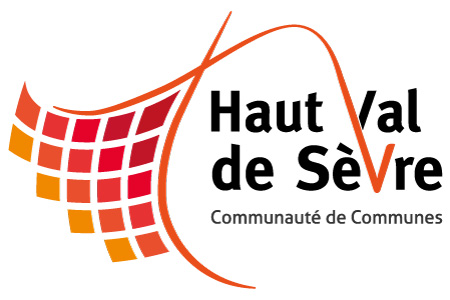 Communiqué de PresseSaint-Maixent l’Ecole, le jeudi 17 septembre 2020Inscriptions aux accueils de loisirs Haut Val de Sèvre et centre ados pour les vacances d’octobreDu 19 au 30 octobre 2020, les accueils de loisirs de Saint-Maixent l’Ecole, Pamproux et La Crèche accueilleront les enfants maternel et primaire (à partir de 2 ans et demi scolarisé jusqu’à 12 ans). Le centre ados accueillera les jeunes de 12 à 17 ans du 19 au 23 octobre 2020 pour une semaine multi-activités et les foyers ados de La Crèche et de Pamproux seront en accès libre les deux semaines.En raison des mesures sanitaires en vigueur, les inscriptions débutent le lundi 28 septembre 2020 uniquement par courriel. ALSH de Champcornu à La Crèche Courriel : alshlacreche@cc-hvs.fr ALSH O’Val des Loisirs à Saint-Maixent l’Ecole Courriel : alshstmaixent@cc-hvs.fr& ALSH de Pamproux Courriel : alshpamproux@cc-hvs.frCentre ados inscription à la semaine multi-activités du 19 au 23 octobre. Courriel : centreado@cc-hvs.frFoyer ados de Saint-Maixent l’Ecole ouvert du 26 au 30 octobre Courriel : centreado@cc-hvs.frFoyer ados « Le Rapido » de La Crèche ouvert du 19 au 30 octobre Courriel : centreado@cc-hvs.frFoyer ados de Pamproux ouvert du 19 au 30 octobreCourriel : centreado@cc-hvs.frRetrouvez toutes les informations et les documents d’inscription sur le site internet de la Communauté de Communes Haut Val de Sèvre ou auprès du service animation-jeunesse 05 49 06 36 60 ou servicejeunesse@cc-hvs.fr